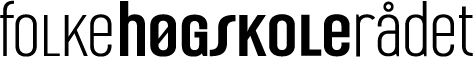 Folkehøgskolene	Folkehøgskoleorganisasjonene	FHSR-rundskriv 15/20Folkehøgskolebladene	Oslo 23. juni 2020HUSLEIETILSKUDD – RETNINGSLINJERVedlagt følger retningslinjer for tildeling av husleietilskudd. Rundskrivet erstatter FHSRr-skriv 7/19.Med hilsen for FolkehøgskolerådetGunnar Birkeland /s/	Christian Tynning Bjørnø /s/leder	daglig lederVedlegg: Retningslinjer for tildeling av husleietilskudd med vedlegg.Folkehøgskolerådet, Øvre Vollgate 13, 0158 Oslo Telefon: 926 13 292  – E-post: fhsr@folkehogskole.no - Internett: www.folkehogskole.no/fhsrOrganisasjonsnummer 976 949 307 – Bankgironummer 8101 12 13901 Retningslinjer for tildeling av husleietilskudd. (Gjeldende fra 01.01.19) Disse retningslinjene skal være med på å sikre at husleietilskuddet til den enkelte folkehøgskole er korrekt, og at skolene bruker det offentlige tilskuddet i samsvar med lov om folkehøyskoler. Folkehøgskolerådet avgir innstilling til Kunnskapsdepartementet på utbetaling av husleietilskudd til skolene. Innstillingen er basert på følgende retningslinjer: 1. Planer om nybygg/storvøling sendes til Rådet innen 1.september for forhåndsgodkjenning. (året før revidert regnskap sendes). Kostnaden på enkeltprosjekt må være over kr 50.000 for å få det godkjent i økt husleiegrunnlag. 2. Søknad om økt husleiegrunnlag må være innsendt senest 1. september. året før endringer i husleietilskuddet kan tre i kraft. Søknadsskjema skal være undertegnet av rektor og revisor. (Revidert regnskap må være innsendt senest 1. september). 3. Husleiegrunnlaget skrives ned over 25 år, dvs. 4 % per år, og beregnes etter en rentefot som fastsettes ett år av gangen i forbindelse med framlegging og godkjenning av statsbudsjettet. 4. Folkehøgskolerådet godkjenner nybygg og ombygging (storvøling) av eldre deler av skolen, samt offentlige pålegg som følger av lovendringer i samfunnet. A. Skolens maks husleiegrunnlag vises i vedlegg 2. B. Husleiegrunnlaget knyttes opp mot bygningsmassen for skoledrift. Ut over selve bygningen godkjennes bare fastmontert kjøkkenutstyr, skap på elevrom, baderomsutstyr og fastmonterte stoler i foredragssal. Se vedlegg1, pkt I. C. Utgifter i forbindelse med ”leasing” kan ikke tas med i husleiegrunnlaget. D. Er det avsatt mer midler enn det som går med til rentekostnader, blir restbeløpet fordelt mellom skolene etter internatkapasitet. 5. Er den samlede endringen av ”husleietilskudd” større enn det som dekkes inn via kommende statsbudsjett, blir det satt opp køordning. 6. Maksimalgrensa for byggekostnader ved nybygg er per 1. januar 2020 kr 23.862,00/kvm. Endringer knyttes til Statistisk sentralbyrås indeks for boligblokk per 15.7. med virkning fra 1. januar året etter. 7. Arealkostnad per kvm for storvøling er 75 % av maksimal arealkostnad ved nybygg. Skolens ledelse har sammen med revisor ansvar for å skille mellom storvøling og vedlikehold. Storvøling betyr kvalitetsheving. Eksempel: Storvøling er ofte en form for ombygging, men noe mer enn vedlikehold og må utgjøre betydelig kvalitetsheving av bygget. Maling er vedlikehold. Blir dette tatt samtidig med at kledning/plater og isolasjon skiftes, er det naturlig at alle utgiftene kommer med i husleiegrunnlaget som et storvølingstiltak. Bare å legge nytt gulvbelegg av samme kvalitet fordi det gamle er utslitt, blir regnet som vedlikehold. Ved bruk av vaktmester over 100 % stilling må timeregnskap vedlegges søknaden. Underskrift fra rektor og revisor stadfester at regelverket er fulgt. 8. Hvis en bygning brukes av flere brukere gjennom året, vil husleiegrunnlaget bli beregnet forholdsmessig (prosentdel). Dette vil også gjelde om skolen leier areal. Skolens brukstid i forhold til makstid legges da til grunn for utregningen. 9. Skolen har ansvar for å melde fra til Folkehøgskolerådet om leie-/bruksforholda slik at avkortning kan skje i forståelse mellom skolen og Rådet. 10. Forhåndsgodkjenning gjelder normalt for 1 år. Dersom en skole har fått godkjent et større prosjekt og det er kommet i gang, men endelig byggeregnskap ikke er klart innen 1. året, kan restgodkjenningen søkes overført til året etter. Søknad om forhåndsgodkjenning skal underskrives av rektor. (Vedlegg 3) 11. Søknad om endring av husleietilskuddet gjøres på egne skjema. (Se vedlegg 4). Ved søknad om endring i husleiegrunnlaget, skal skjemaet underskrives av både rektor og revisor. 12. Dersom en skole avhender bygningsareal (salg/sanering) blir husleiegrunnlaget redusert med den summen dette arealet utløser. Endringen skjer med virkning fra førstkommende 1. januar. Skolen har ansvar for straks å melde fra til Folkehøgskolerådet. 13. Ved flytting av en skole (til andre bygninger), vil husleiegrunnlaget bli vurdert i det enkelte tilfellet. Hovedregelen er å ta utgangspunkt i kvm-prisen da bygningen ble reist. Denne summen reduseres med 4 % per år fram til folkehøgskolen overtar bruken (bruk til folkehøgskole). Summen en da kommer fram til, vurderes i forhold til maks-sum for husleiegrunnlag for skolen. 14. Oppstart av ny skole: Se bl.a. pkt. 6, 8, 12 og 13. 15. Da regelverket for husleietilskudd først ble utarbeidet, var det primært beregnet på at skolene stod som eier egne bygg, og som dermed har vedlikeholdskostnadene på disse byggene. Gjennom årene har eierstrukturen endret seg mye og Folkehøgskolerådet må sikre seg at tilskuddet blir brukt i tråd med intensjonene. Der skolene leier bygg av eksterne eiere (eiendomsselskap, fylke, kommune, kommersielle aktører etc.), vil rådet gjøre en vurdering basert på hvilke kostnader skolen faktisk har. Det må da fremkomme f.eks. at leieutgifter øker for å kompensere for vedlikehold eier av bygg har utført. Er det ingen ny kostnad for skolen, vil det ikke være grunnlag for husleietilskudd.16. Skoler som ikke eier bygningene selv, kan normalt ikke ha en leiekontrakt hvor kostnadene er høyere enn de kostnadene skolen ville hatt ved å betale avdrag og renter selv. Folkehøgskolerådet vil i slike tilfeller vurdere om skolen kan få husleietilskudd.Vedlegg 1Nybygg og storvølingHusleietilskuddet gjelder folkehøgskoledriftSkolene får stor frihet til å bruke bygningsmassen for å dekke egne behov, men nybygg/storvøling skal i hovedsak være knyttet til:Administrasjon:Kontor til rektor, inspektør, økonomileder, resepsjon, kopieringsrom, materialrom, nær- og fjernarkiv, møterom, arbeidsrom for lærerne, internatleder, kortkursleder.Kroppsøving og scene:Gymnastikksal, apparatrom, garderobe, dusj og toalett, badstue, scene, garderobe til scene.Klasserom:Klasserom, foredragssal, gymsal.Kjøkken:Internatkjøkken, matvarelager m/ kjøle og fryserom, vaskerom og tørkeromFellesrom:Matsal og fellesstueInternat:Elevhybler, wc/dusj, Internatstuer, lagerrom, vaskerom, tørkerom, diversePersonalrom m.m.:Toalett, rom til kjøkken-, renhold- og internatbetjening, sykerom/gjesterom og fyrrom/ventilasjonsrom.Husleietilskuddet gjelder ikke personalboliger.Øvre grense for godkjent husleiegrunnlagFra 1. januar 2013 innføres det en differensiert øvre grense for godkjent husleiegrunnlag beregnet ut fra skolens internatkapasitet. Se tabellen i vedlegg 2.Følgende modell ligger til grunn for utregningen: Grunnareal på 1850 kvm er likt for alle skoler. 	I tillegg kommer:Skoler med godkjent internatkapasitet på mindre enn 90 elever, 29 kvm/ elevplass, eller.Skoler med godkjent internatkapasitet mellom 90 og 114 elever, 30,5 kvm/ elevplass, ellerSkoler med en godkjent internatkapasitet på minst 115 elever, 31 kvm/elevplass.Arealsummen multipliseres med et gitt og indeksregulert (1. januar) beløp hvert år. Fra 01.01. 2020 er beløpet kr 9 958,69Vedlegg 2Vedlegg 3 Søknadsskjema: ForhåndsgodkjenningSkolen må legge ved tegninger. Arealet som skal bygges / storvøles må merkes av og oppgis i m2.Kostnad på prosjektet må være så realistisk som mulig. Godkjent sum for ett prosjekt kan ikke automatisk brukes til andre prosjekt. Forhåndsgodkjenninga gjelder alltid konkrete prosjekt.Internatkapasitet godkjent av Departement/Utdanningsdirektorat:Vi bekrefter at retningslinjene for endret husleiegrunnlag er fulgt, og at arealet blir primært brukt til skoledrift.Storvøling betyr kvalitetsheving. Inventar som ikke er fastmontert i rommet, er ikke tatt med. (Bare fastmontert kjøkkenutstyr, skap på elevrom, baderomsutstyr og fastmonterte stoler i Foredragssal godkjennes, jf. pkt. 4b og 7 i retningslinjene).NB! Alle felt market med gult må fylles ut.Dato:………………………………	Underskrift:…………………………………………………………(rektor)Vedlegg 4Søknadsskjema: Økning i husleiegrunnlaget Bruk samme tekst på prosjektet på denne søknaden som på forhåndsgodkjenninga.Send ikke søknad om økt husleiegrunnlag før prosjekt er sluttført.Internatkapasitet godkjent av Departement/Utdanningsdirektorat:Vi bekrefter at retningslinjene for husleiegrunnlag er fulgt, og at arealet blir primært brukt til skoledrift.Storvøling betyr kvalitetsheving. Inventar som ikke er fastmontert i rommet, er ikke tatt med. (Bare fastmontert kjøkkenutstyr, skap på elevrom, baderomsutstyr og fastmonterte stoler i Foredragssal godkjennes, jf. pkt. 4b og 7 i retningslinjene).						Underskrift: ………………………………………(rektor)Dato:……………………………………		Underskrift: ...…………………………………….(revisor)Vedlegg: Regnskap med godkjenning fra revisorNB! Alle felt merket med gult må fylles ut.SkoleGodkjent internatkapasitetMaks husleiegrunnlagAgder fhs9647 582 610Alta fhs10750 923 750Arbeiderbevegelsens fhs7640 372 520Bakketun fhs8944 126 946Bjerkely fhs8643 260 540Buskerud fhs7941 238 926Bømlo fhs9146 063 910Danvik fhs12055 469 891Elverum fhs9948 493 830Evje fhs11252 442 450Fana fhs9246 367 650Fhs 69˚Nord5032 863 670Fhs Nord-Norge7740 661 322Fhs Sørlandet12557 013 487Fjordane fhs8242 105 332Follo fhs9146 063 910Fosen fhs5634 596 481Fredly fhs11453 049 930Grenland fhs10450 012 530Hadeland fhs8442 682 936Hallingdal fhs8442 682 936Hardanger fhs7740 661 322Harstad fhs7239 217 312Haugetun fhs10750 923 750Hedmarktoppen fhs12155 778 610Helgeland fhs7540 083 718Holtekilen fhs7941 238 926Hurdal Verk fhs10048 797 570Høgtun fhs9848 190 090Idrettsskolen8843 838 144Jeløy fhs8843 838 144Jæren fhs9246 367 650Karmøy fhs8743 549 342Kristiansand fhs8242 105 332Lofoten fhs8944 126 946Lundheim fhs75 + 3049 194 632Manger fhs5233 441 274Molde fhs10349 708 790Musikkfhs Viken11051 834 970Møre fhs9446 975 130Namdals fhs68 38 062 105Nansenskolen fhs7640 372 520Nordfjord fhs12055 469 891Nordhordland fhs15566 275 067Nordmøre fhs9747 886 350Nord-N. P skole6035 751 689Pasvik fhs5935 462 887Peder Morset fhs6637 484 501Ringebu fhs7038 639 709Ringerike fhs11654 235 014Risøy fhs12055 469 891Romerike fhs9246 367 650Rødde fhs8944 126 946Rønningen fhs13560 100 681Sagavoll fhs12456 704 768Seljord fhs8141 816 530Setesdal fhs8743 549 342SKAP fhs10048 797 570Skiringssal fhs8643 260 540 Skjeberg fhs8542 971 738Skogn fhs9045 760 170Sogndal fhs7740 661 322Solbakken fhs5634 596 481Solborg fhs13560 100 681Stavern fhs10249 405 050Stiftelsen Nestor56 34 596 481Sund fhs11252 442 450Sunnfjord fhs9647 582 610Sunnhordland fhs8743 549 342Sunnmøre fhs105 50 316 270Svalbard fhs12557 013 487Toneheim fhs14563 187 874Torshus fhs7540 083 718Toten fhs6938 350 907Trøndertun fhs11654 235 014Valdres fhs11051 834 970Vefsn fhs10149 101 310Voss fhs10550 316 270Ål fhs3829 398 046Ålesund104 50 012 530Åsane fhs10750 923 750Navn på skolen:Navn på skolen:E-post:Telefon:Sett x for det søknaden gjelderOppgi areal ved nybygg/storvølingNybyggStorvøling og EnergiøkonomiseringOffentlige påleggUtfyllende opplysninger:Areal I kvadratmeterKostnaderNavn på skolen:Navn på skolen:E-post:Telefon:Sett x for det søknaden gjelderOppgi areal ved nybygg/storvølingNybyggStorvøling og EnergiøkonomiseringOffentlige påleggUtfyllende opplysninger:Areal I kvadratmeterKostnaderRefusjon Mva eller annen type refusjon som skal trekkes fraSum søknad om økt husleiegrunnlag